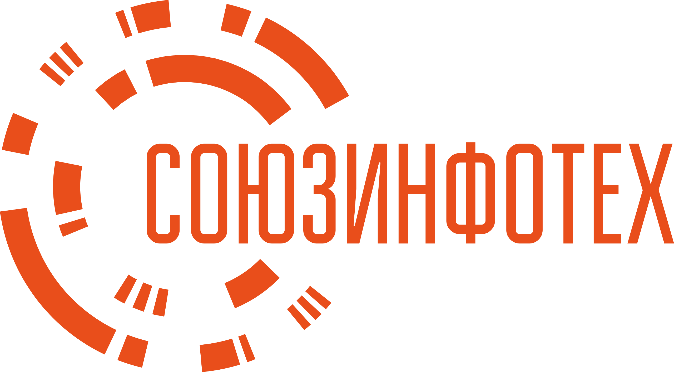 СИТ НЕБО – ВР Тренажер БАСОписание функциональных характеристик программы для ЭВМСИТ НЕБО – ВР Тренажер БАСООО «Союзинфотех»20231. Общие сведения о документеДанный документ содержит описание программы для ЭВМ СИТ НЕБО – ВР Тренажер БАС (далее – Программа), а также его функциональные характеристики. 2. О ПрограммеЭто программное обеспечение (полетный симулятор из линейки СИТ-НЕБО) для комплексной подготовки пилотов и операторов беспилотных авиационных систем (БАС) в шлемах виртуальной реальности. Программа позволяет безопасно овладеть навыками управления летательными аппаратами различных типов. 
Программа имеет модель физической верификации управления, что позволяет максимально детализировано симулировать реальное взаимодействие оператора и БАС.3. Функциональные характеристикиПредполагается, что доступность функции Программы будет зависеть от роли пользователя, где пользователь без авторизации получает только базовые функций, а при авторизации с ролью «Обучающийся», получает доступ к дополнительным функциям согласно его роли.
 
Пользователь без авторизации:
• Авторизация пользователя;
• Свободный полет на виртуальном БАС с выбором карты, трассы, БАС и погодных условий;
• Эмуляция погодных условий, влияющие на поведение виртуального дона (скорость, направление, порывы ветра, осадки, температура, туманность);
• Эмуляция повреждений виртуального БАС при столкновении с препятствиями;
• Конфигурация настроек игры, контроллера (калибровка), графики и звука;
• Мастерская карт (создание, редактирование, удаление) пользовательских карт и их элементов (ландшафт, объекты, карта высот над уровнем моря), с сохранением их в локальное хранилище;
• Мастерская пользовательских БАС (создание, редактирование, удаление) пользовательских БАС, используя предустановленные компоненты (электромоторы, рамы, пропеллеры, аккумуляторы, FPV – камера) с сохранением их в локальное хранилище;
 
Авторизованный пользователь с ролью – Обучающийся:
• Расширенная мастерская (загрузка доступных карт, выгрузка созданных карт на серверную сторону);
• Доступ к лобби (отображение доступных пользователю сессий, просмотр заданий и условий полета, а также его запуск);
• Трансляция параметров полета на единицу времени при выполнении заданий;
• Отображение статистических данных по полетам пользователя;